Kavya Alagappan				Taylor Bohl				       Ryan Callahan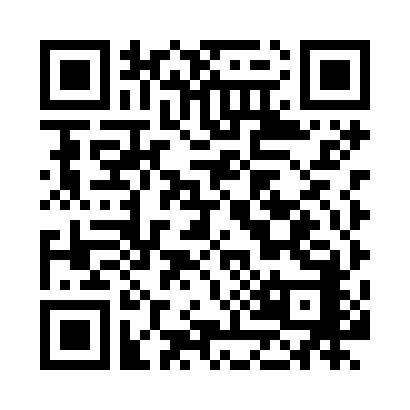 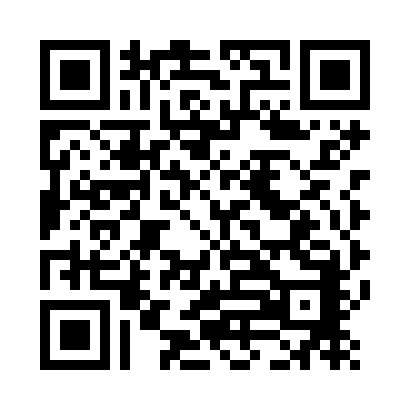 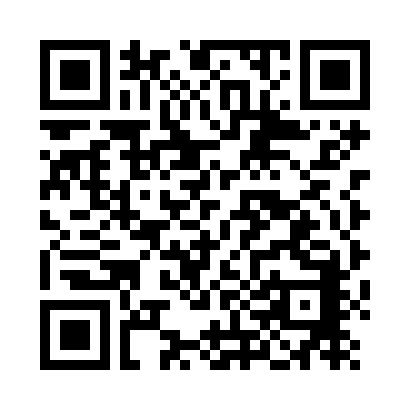 Stanley Cao					   Kylie Carpenter				Kristen Francis  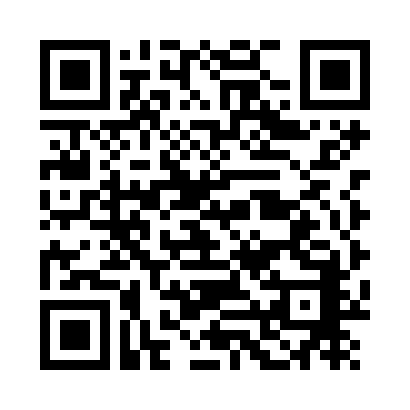 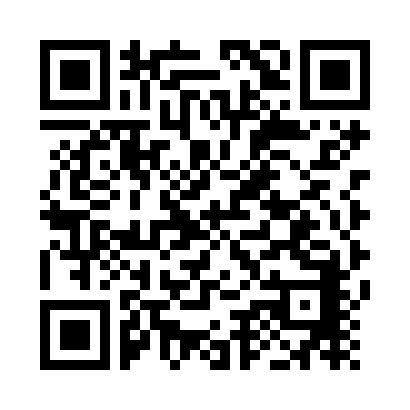 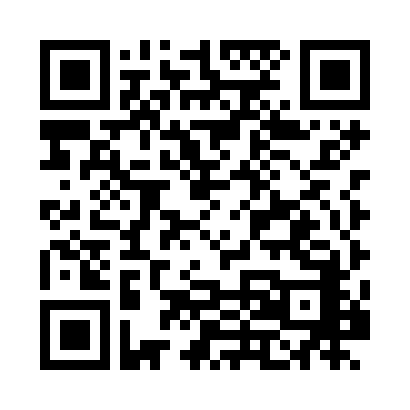 Kiley Goodman			               Easton Gross					Brent Jordan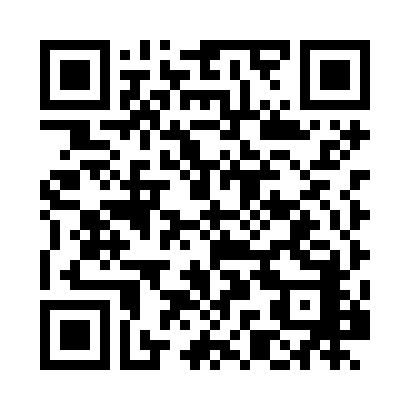 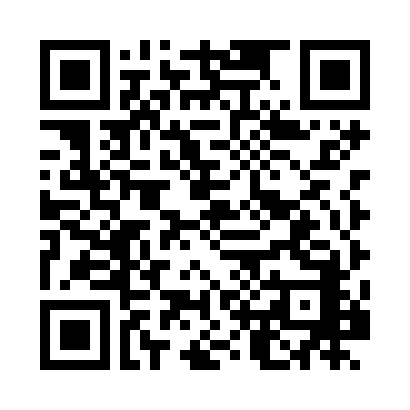 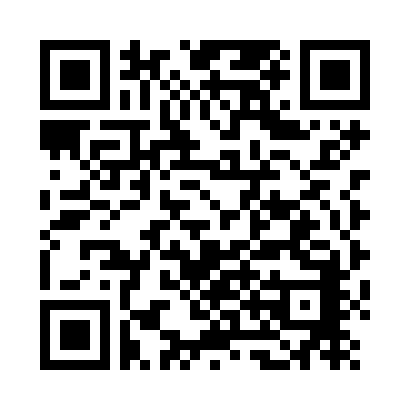 Connor Joseph				   Lily Keifer			                       Nathan Kovach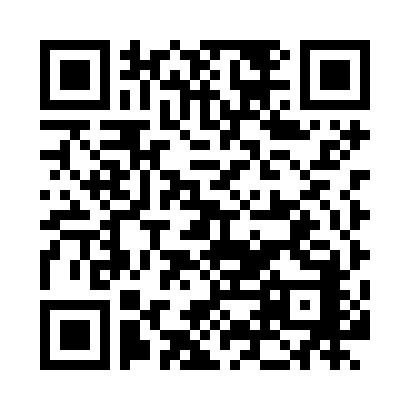 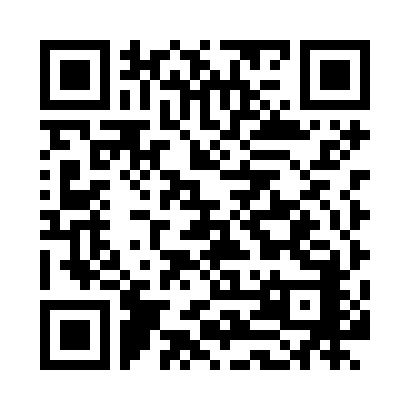 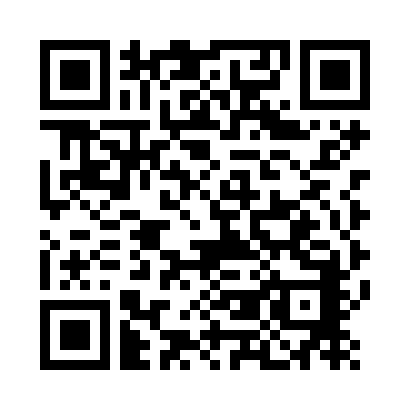 Sophie Magilligan				Kaitlyn Marzolf			      Molly McKelvey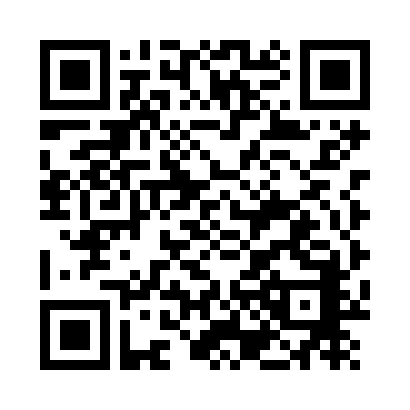 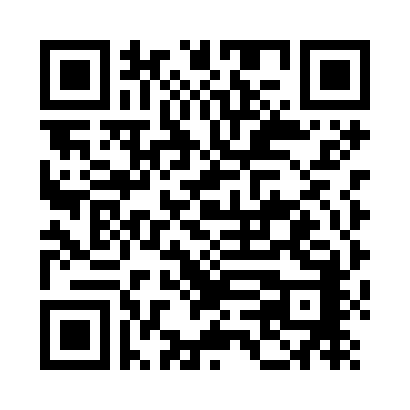 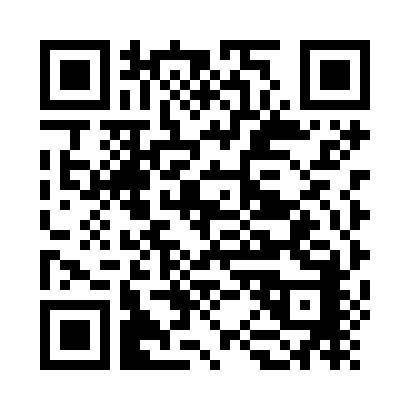 Alisha Moshin				   Brittany Sanders			      Derek Sanders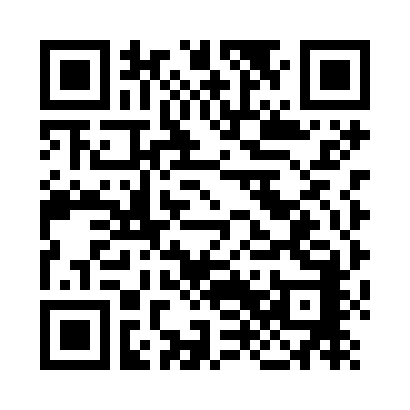 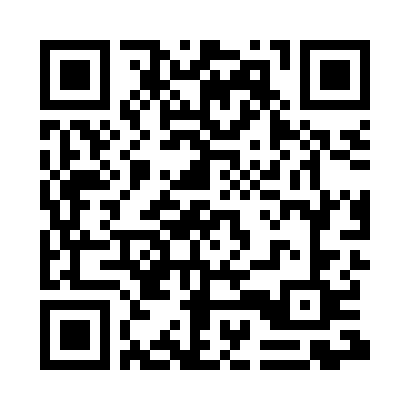 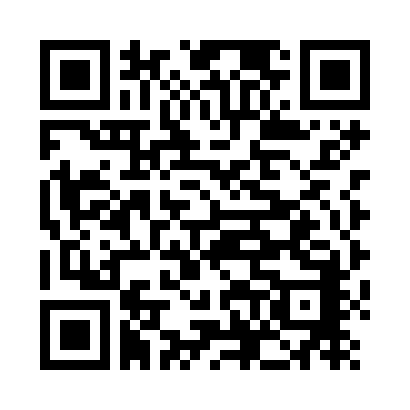 Isaac Sanders					Lauren Saxton			     Nathan Smith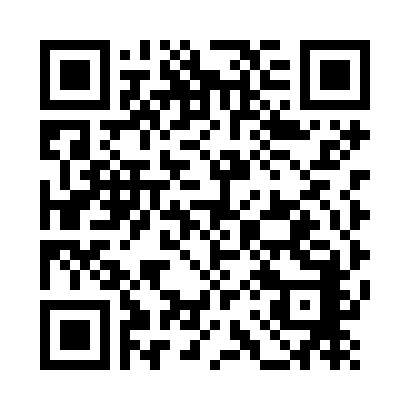 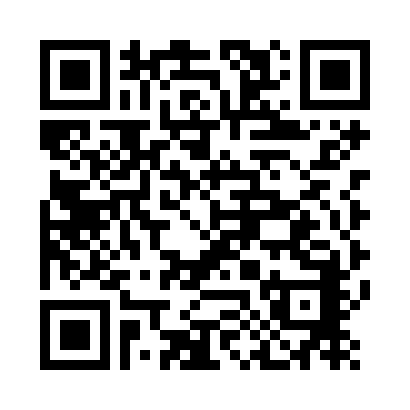 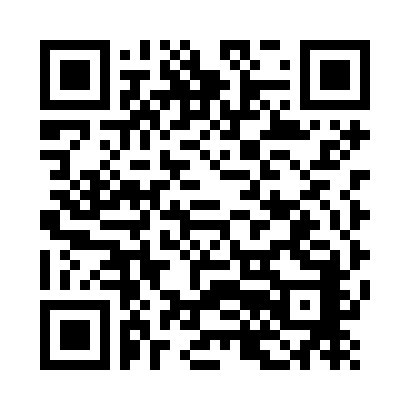 Scott Sonnanstine			             Sydney Stone			                   Megan Sullivan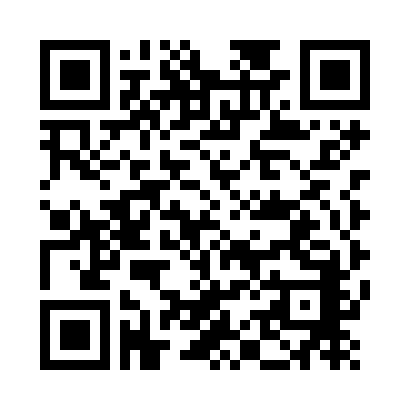 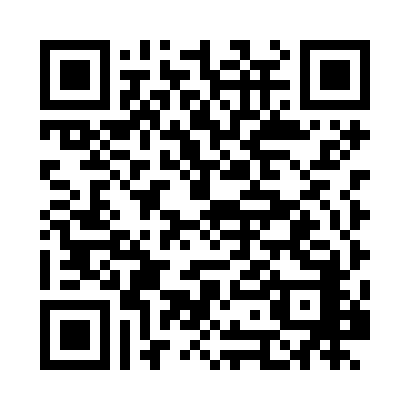 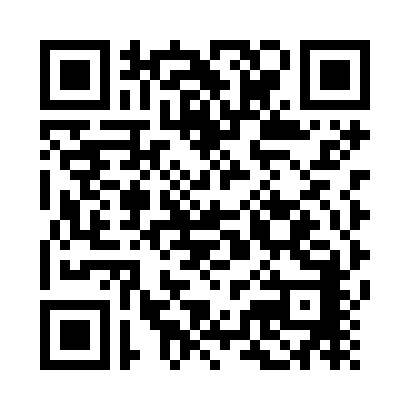 Helena von Sadovszky			Catherine Wagner		                   Olivia Walter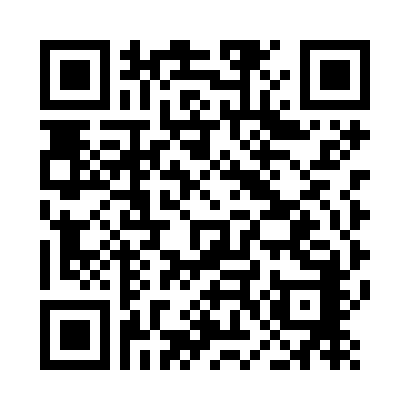 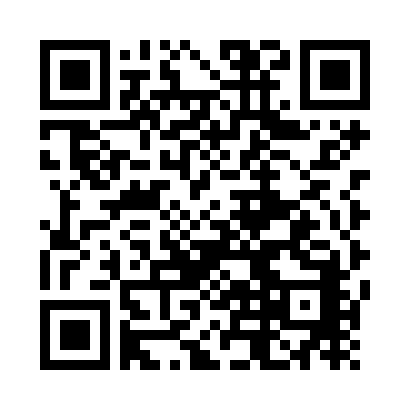 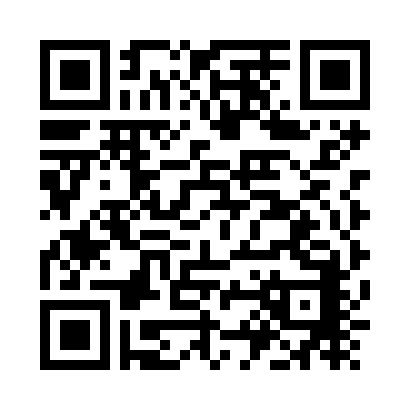 Mark Wang					Katie Williams				Dan Wilson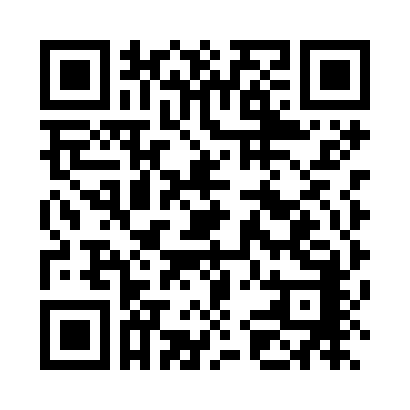 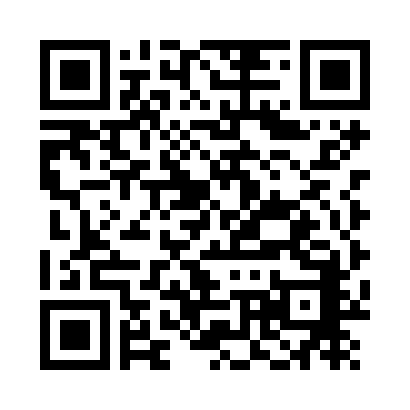 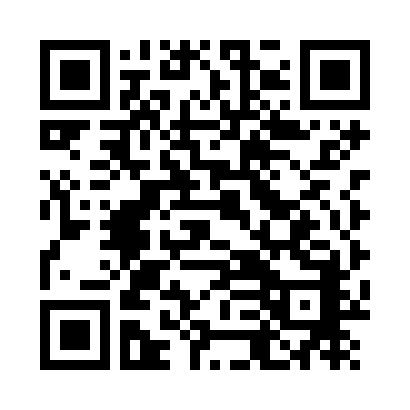 